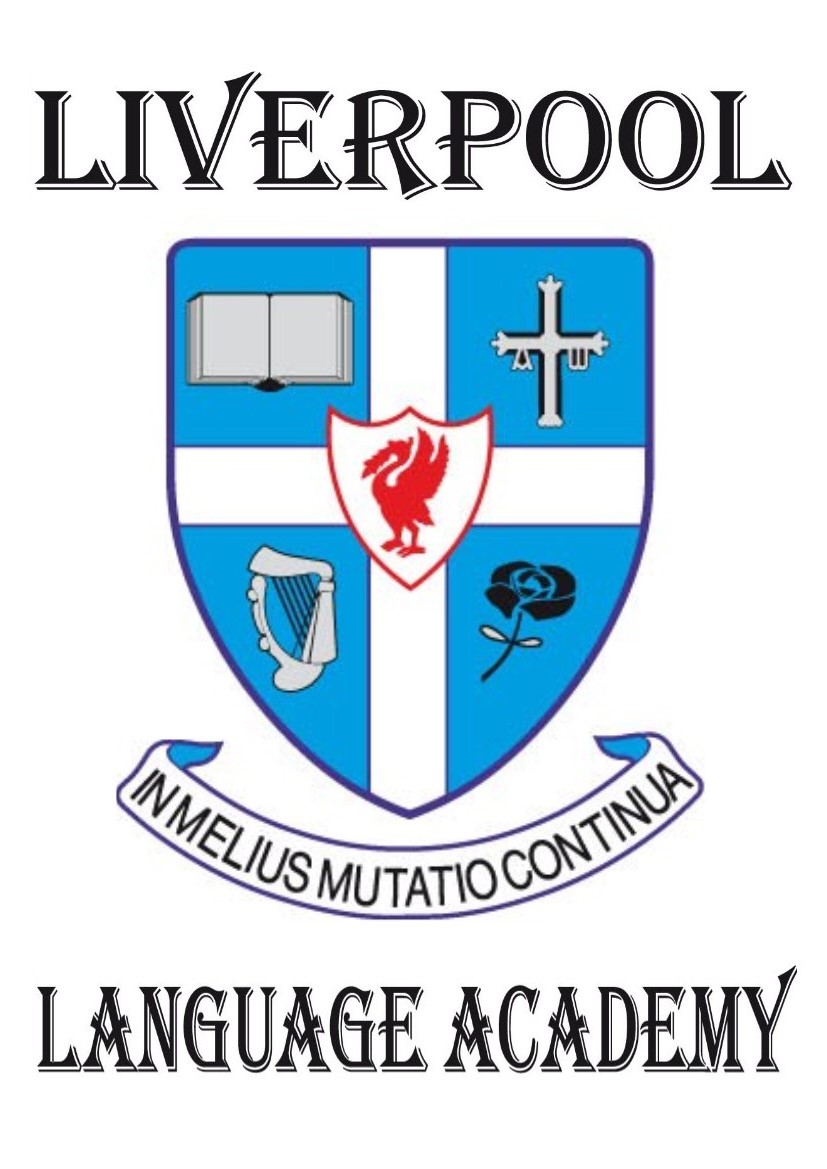 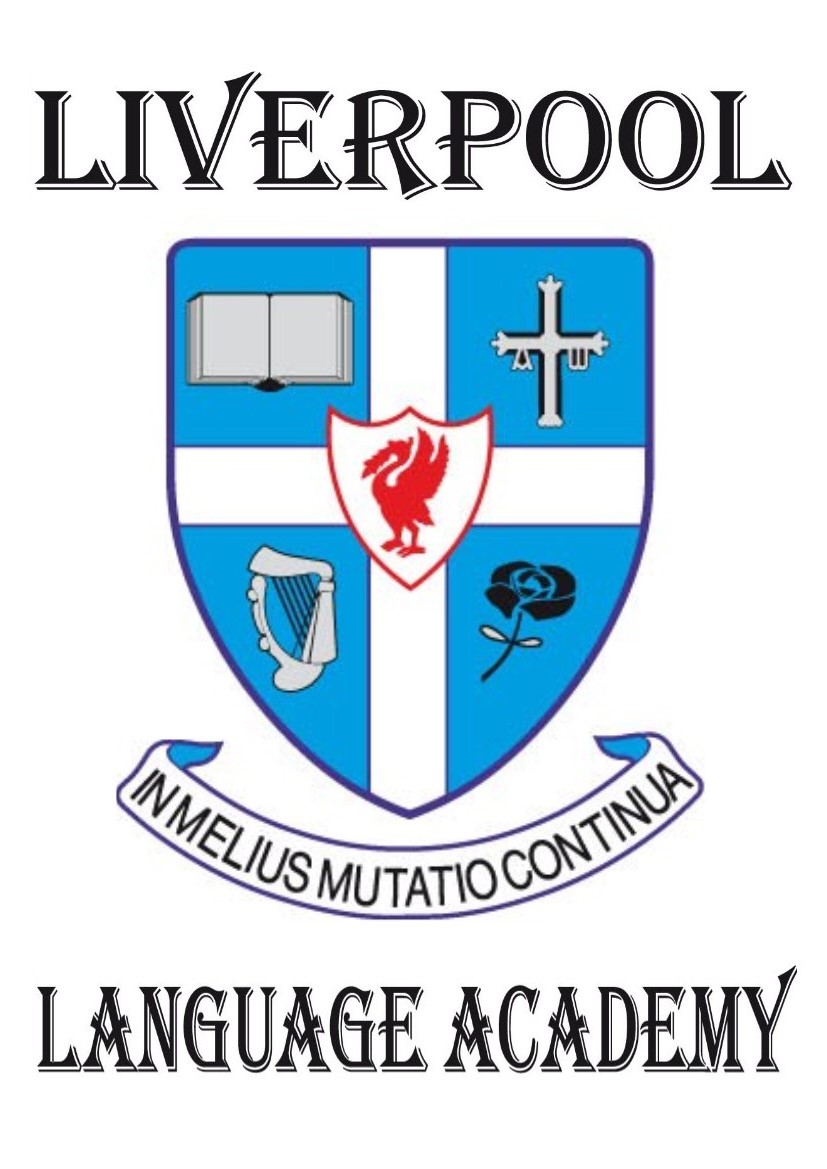 CONSENTIMIENTO DE LOS LOS ALUMNOS PARA EL TRATAMIENTO Y/O CESIÓN DE DATOS.En cumplimiento de lo establecido en la Ley Orgánica 103/2018, de 5 de diciembre, sobre Protección de Datos de Carácter Personal, le informamos que sus datos personales serán tratados y quedarán incorporados a los ficheros de la entidad inscritos en la Agencia Española de Protección de datos, con el fin de realizar servicios académicos de enseñanza de idiomas.En este sentido usted D/Dª                                                                                                             con NIF                                                                  y  domicilio  en                                                                                                                          consiente de forma expresa a que sus datos sean tratados por la entidad para dar cumplimiento a la finalidad indicada anteriormente así como para remitirle información relativa a los servicios prestados en esta entidad que sean de interés para usted.Además  le informamos que durante las clases y actividades realizadas en la academia se pueden sacar fotos y/o realizar vídeos que posteriormente podrían ser colgados en perfiles sociales, páginas web, etc. Que pertenecen a la entidad.Del mismo modo le informamos que mediante la aceptación del presente documento usted consiente de forma expresa, a que sus datos personales sean cedidos, única y exclusivamente en aquellos casos en que sea necesario, a MARTA SUÁREZ LÓPEZ, con domicilio en C/ BÉLGICA, 5 Y 7, 33210 GIJÓN, con el fin de prestarle los servicios anteriormente señalados.No consiento que se cuelguen en perfiles sociales ni páginas web imágenes en las que pueda aparecer.No consiento el tratamiento para fines comerciales o publicitarios relativos a los servicios prestados en la entidad.No consiento la cesión de mis datos.Así mismo le informamos que ustes puede ejercitar los derechos de acceso, rectificación, supresión, limitación y oposición en MARTA SUÁREZ LÓPEZ con domicilio en C/ BÉLGICA, 5-7, 33210 GIJÓN.DATOS DEL REPRESENTANTE LEGAL (en el caso de que el interesado sea menor de 14 años): D/Dª                                                                                                                                                                                     ,     mayor    de    edad,   con domicilio    en                                                                                                                                                                         y    D.N.I.                                                                                                                                                                                             del que se acompaña fotocopia, da su permiso para el tratamiento de los datos de la persona arriba referenciada.GIJÓN,  a           de   mayo   de   2021 .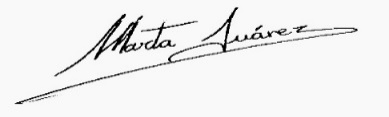 MARTA SUÁREZ LÓPEZ							D./DªCURSO 21-22El curso comienza el 4 de octubre y finaliza el 28 de junio. Está dividido en tres trimestres. No serán lectivos los siguientes días: 24 de diciembre al 7 de enero (ambos inclusive, vacaciones de Navidad), 28 de febrero y 1 de marzo (Carnaval), del  11 al 15 de abril (ambos inclusive, Semana Santa) y las fiestas nacionales y locales conformes al calendario escolar del M.E.C.SUPPORT CLASSDurante el curso hay clases de apoyo de inglés, libres y gratuitas, pudiendo asistir todos los alumnos que necesiten una aclaración adicional, repasar para un examen, tengan dudas con los deberes, etc. En esas clases pueden traer los libros y material utilizado en su centro escolar. El horario de estas se pondrá al inicio del curso en cada clase.CRAFT WORKSHOPDependiendo de la evolución de la pandemia, reanudaremos los talleres creativos gratuitos en inglés. La información se publica como evento en nuestra página de Facebook y en el tablón de anuncios de la recepción. Síguenos en  https://www.facebook.com/LiverpoolLanguageAcademy/ y no te los pierdas!!EXÁMENES UNIVERSIDAD DE CAMBRIDGESomos centro de preparación y matrícula (miembro de ACEIPA, centro oficial de matrícula y examinador del la Universidad de Cambridge nº ES07) . Las fechas e información de estos exámenes están expuestos en el tablón de anuncios de la recepción. Los alumnos que estén suficientemente preparados para realizarlos serán informados por sus profesores a través de sus cuentas de e-mail.Los estudiantes que vayan a realizar un examen deberán realizar la inscripción y abonar la matrícula en el plazo establecido para tal fin. MENSUALIDADESLOS PAGOS SE REALIZARÁN POR MENSUALIDADES, NUNCA POR DIAS, HORAS O MEDIO MES.El importe de las clases durante el curso 21-22 será de   41,00 €/mes (1!/2 h/sem); 51,00 €/mes (2 h/sem.) y  61,00 €/mes (3 h/sem.).Los socios de las AMPAS colaboradoras con el centro tienen un descuento de 1€ mensual previa presentación del carnet. Las mensualidades se abonarán dentro de los 15 primeros días de cada mes (preferentemente a través de BIZUM o transferencia bancaria).